Spanish-English Flashcard   Advanced language solution№3Spanish		English		billete			ticketmilk			milkcarne			meattres 			threepiloto			piloten			intoAn effective and interesting way to learn foreign languages. Special assignment to study Spanish words. Student offer a simple crossword puzzle in which the color of the cell specifies the length of Spanish words and points of intersection(common letters). The English versions of the words – in table. The student must write the Spanish word – See Table 2http://www.oflameron.ru Print for classes© by Valery V Shmeleff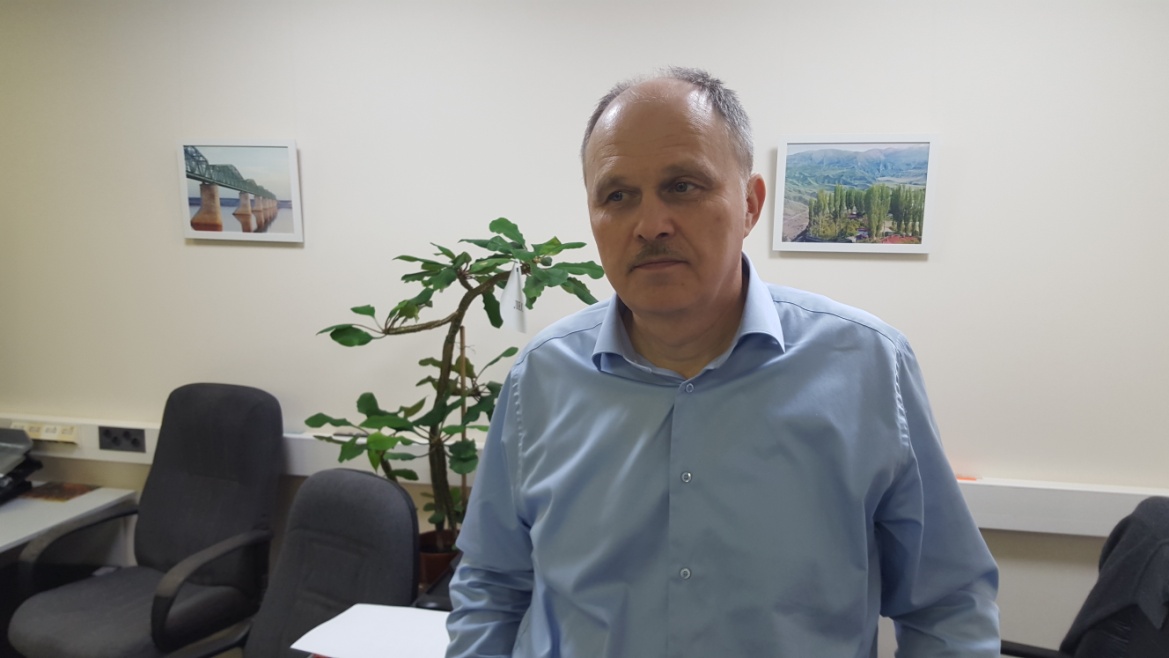 Spanish wordsSpanish wordsSpanish wordsSpanish wordsSpanish wordsSpanish wordsSpanish wordsSpanish wordsSpanish wordsEnglishBSource wordsI ticket M I  L  K  milkL   meatCA R N E N  threeP IL O T  Opilot TR E S intoOFLAMERONSpanish words (Table 2)Spanish words (Table 2)Spanish words (Table 2)Spanish words (Table 2)Spanish words (Table 2)Spanish words (Table 2)Spanish words (Table 2)Spanish words (Table 2)Spanish words (Table 2)EnglishSource wordsticket milkmeatE threepilotintoOFLAMERON